7.2.1 Best Practices 2022-23Best Practice 1:  Health AwarenessSpiritual Health Awarenesshttps://dhcollege.ac.in/event-details.php?id=304  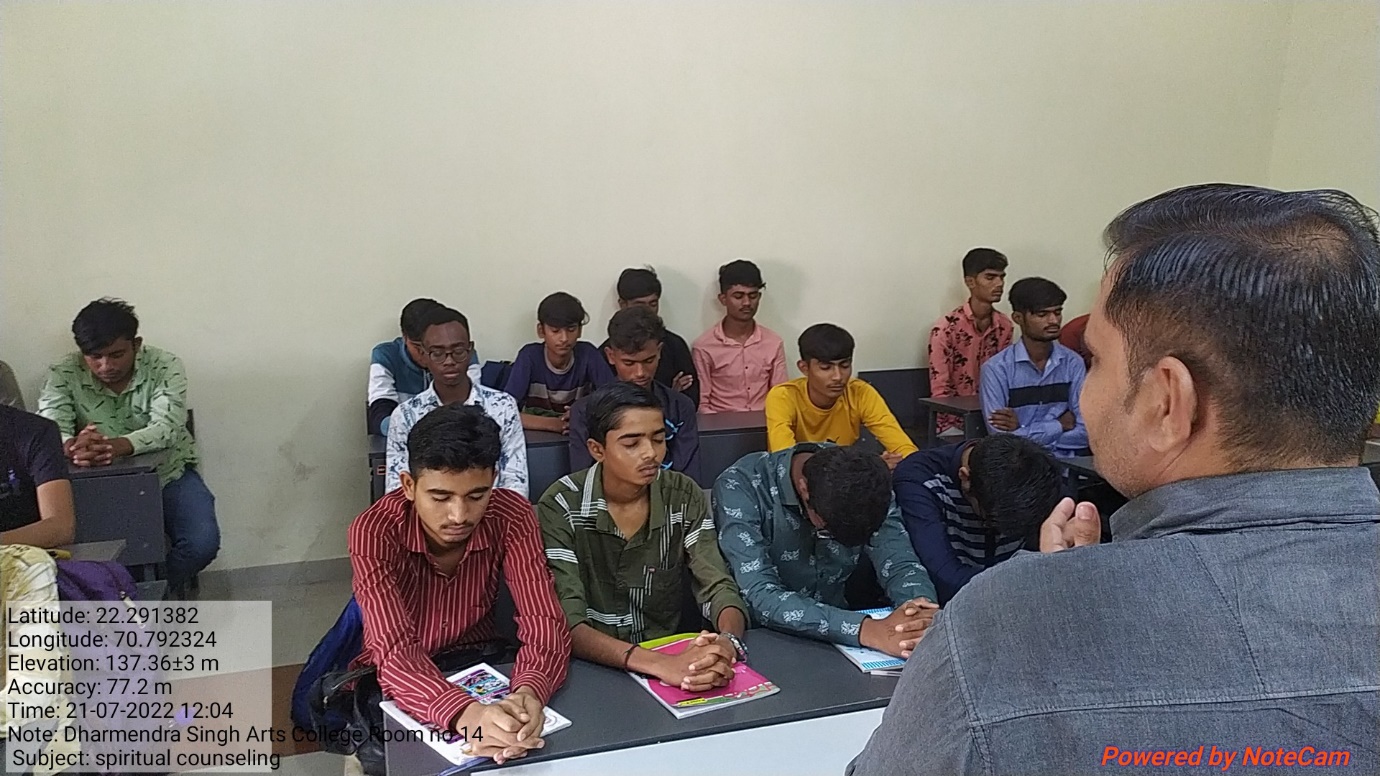 Goal
·         Awareness of the spiritual and psychological problems
Context
This year we decided to focus on an inevitable part of overall health i.e. spiritual health. Practice / mechanism of organization and implementation:
Dr. Bhavesh Kachhadiya and Dr Jignesh Kacha  discussed the psychological and spiritual aspects of health with studentson 21/07/22. . Evidence of success/ beneficiaries:
Students became aware of the lapse in mental and spiritual health and hygiene related issues.Problems encountered & resources required:
The only problem we face in this program is that students are not exposed to scientific and medical information related to psychological problems.Best Practice 2:  Contribution to ResearchInternational Conference
11/02/2023
https://dhcollege.ac.in/event-details.php?id=526 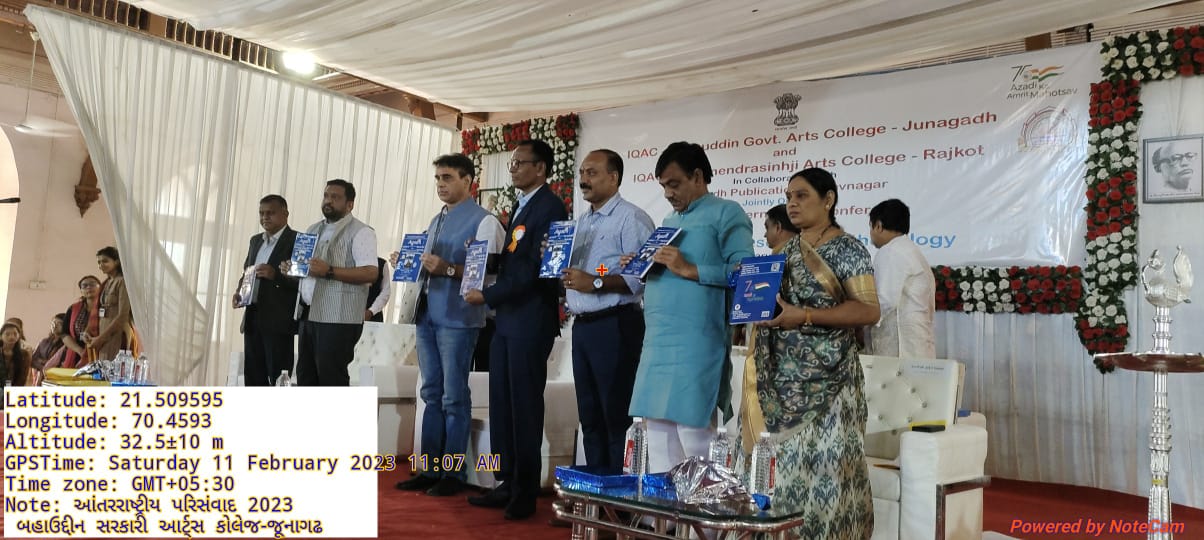 
Goal
·         To orient students and teachers towards researchContext
The institute  organized an international conference on “Research & Research Methodology” on 11/02/2023.Practice / mechanism of organization and implementation:
There were inaugural, paper reading and valedictory sessions. Evidence of success/ beneficiaries:
The conference was attended by more than 600 participants. Problems encountered & resources required:
Due to a large number of participants, the parallel sessions were a little difficult but all arrangements were done by the organizers by overcoming hurdles. 